Policies and Procedures for the EYFS 2022                               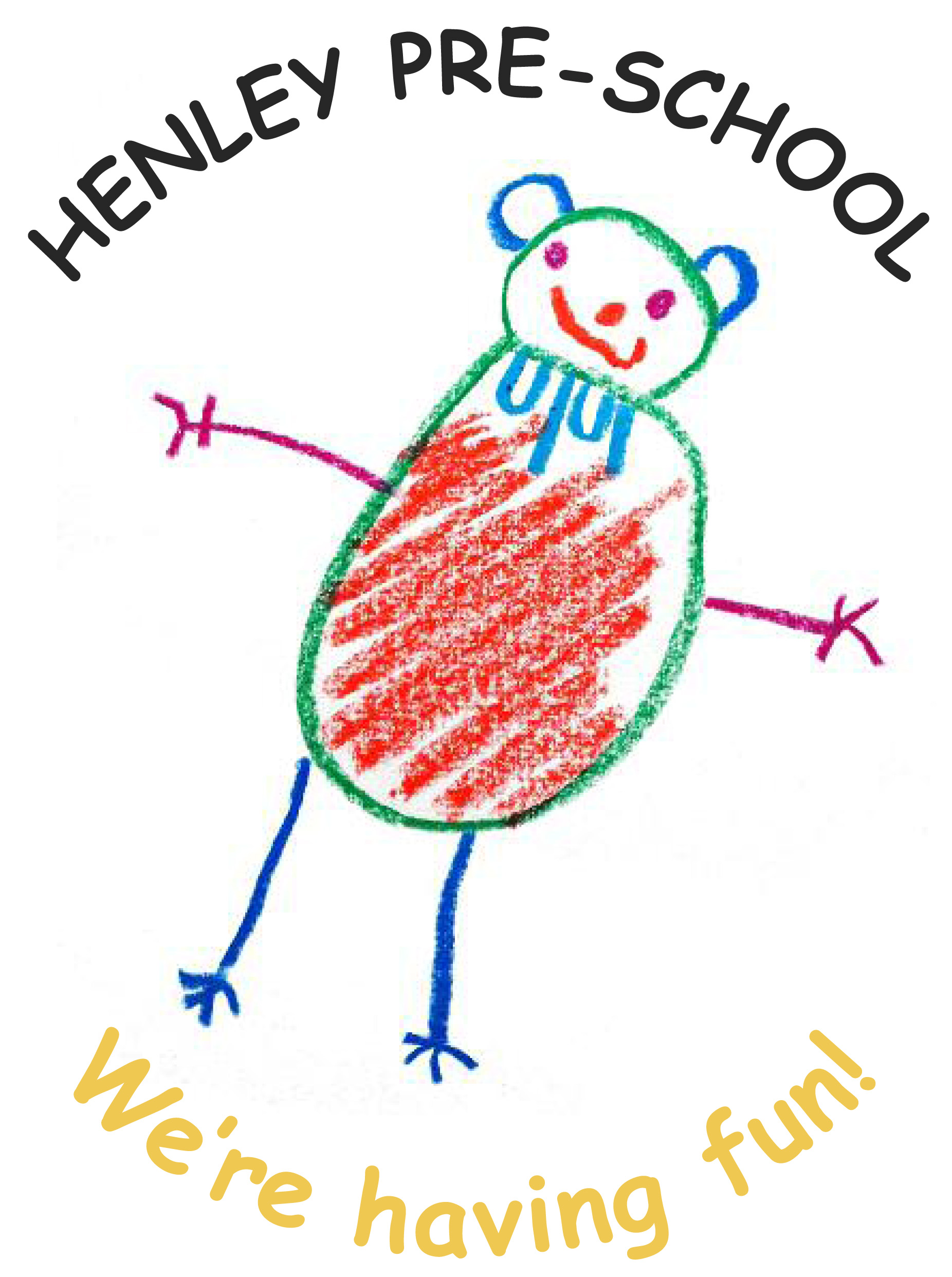 Contents0	Introduction0	Policy and procedures implementation and review policy0.0	Implementation and review procedure01	Health and safety policy 01.1	Risk assessment01.1a	Generic risk assessment form01.1b	Access audit form01.1c	Prioritised place risk assessment form01.2	Group rooms, stair ways and corridors01.4	Children’s bathrooms/changing areas01.6	Short trips, outings and excursions01.7	Outdoors01.9	Maintenance and repairs01.11	Staff personal safety01.12	Threats and abuse towards staff and volunteers01.13	Entrances and approach to the building01.14	Control of Substances Hazardous to Health (COSHH)01.15	Manual handling01.17	Jewellery and hair accessories01.20	Notifiable incident, non-child protection01.21	Terrorist threat/attack and lock-down02	Fire safety policy02.1	Fire safety02.1a	Fire safety risk assessment form03	Food safety and nutrition policy	03.2	Food for play and cooking activities	03.5	Meeting dietary requirements04	Health policy	04.1	Accidents and emergency treatment04.2	Administration of medicine04.2a	Health care plan form04.3	Life-saving medication and invasive treatments04.4	Allergies and food intolerance04.5	Poorly children04.6	Oral health05	Promoting inclusion, equality and valuing diversity policy	05.1	Promoting inclusion, equality and valuing diversity06	Safeguarding children, young people and vulnerable adults policy	06.1	Responding to safeguarding or child protection concerns		6.1a Child welfare and protection summary		6.1b Safeguarding incident reporting form		6.1c Confidential safeguarding incident report form	06.2	Allegations against staff, volunteers or agency staff	06.3	Visitor or intruder on the premises	06.4	Uncollected child	06.5	Missing child	06.6 	Incapacitated parent	06.7	 Death of a child on-site	06.8	Looked after children		6.8a Care plan for looked after children form06.9	E-safety6.10	Key person supervision07	Record keeping policy07.1	Children’s records and data protection07.1a	Privacy notice07.2	Confidentiality, recording and sharing information07.3	Client access to records07.4 Transfer of records08	Staff, volunteers and students policy08.1 	Staff deployment08.2	 Deployment of volunteers and parent helpers08.3 	Student placement09	Childcare practice policy09.1	Waiting list and admissions09.1a	About our childcare09.1b	Application to join09.1c	Childcare registration form09.1d	Childcare terms and conditions09.2	Absence09.3	Prime times – The role of the key person09.4	Prime times – Settling in and transitions09.5	Establishing children’s starting points09.6	Prime times – Arrivals and departures09.8	Prime times – Snack-times and mealtimes (older children)09.9	Prime times – Intimate care and nappy changing09.12	Promoting positive behaviour09.13	Identification, assessment and support for children with SEND09.13a SEN Support: Initial record of concern form09.13b	SEN Support: Action plan09.14	Prime times – Transition to school09.15	 Progress check at age two09.15a	Progress check at age two form10	Working in partnership with parents and other agencies policy	10.1	Working in partnership with parents and other agencies	10.2	Complaints procedure for parents and service users